       Р Е Ш Е Н И Е       П О М Ш У Ö Мот 30 марта 2022 г. № 5-7/34с. Окунев Нос, Усть-Цилемский район, Республики КомиВ соответствии с федеральными законами от 06.10.2003 № 131-ФЗ «Об общих принципах организации местного самоуправления в Российской Федерации», от 31.07.2020 № 248-ФЗ «О государственном контроле (надзоре) и муниципальном контроле в Российской Федерации», Совет сельского поселения «Окунев Нос» решил:Внести в решение Совета сельского поселения «Окунев Нос» от 29 ноября 2021 г. № 5-3/23 «Об утверждении Положения о муниципальном контроле в сфере благоустройства на территории сельского поселения «Окунев Нос» (далее – Решение) следующие изменения и дополнения:пункт 2 решения изложить в следующей редакции:	«2. Решение вступает в силу со дня его официального обнародования, за исключением пунктов 43, 44 Положения, приложений № 5 и № 6 к Положению, которые вступают в силу со дня официального обнародования и распространяются на правоотношения, возникшие с 1 марта 2022 года.»;	2) пункты 3 и 4 решения исключить;3) Положение о муниципальном контроле в сфере благоустройства на территории сельского поселения «Окунев Нос», утвержденное решением (приложение № 1):- дополнить разделом 7 в следующей редакции:7. Система оценки результативности и эффективности деятельности органа муниципального контроля	43. В систему показателей результативности и эффективности деятельности контрольного органа входят:	а) ключевые показатели муниципального контроля в сфере благоустройства;	б) индикативные показатели муниципального контроля в сфере благоустройства.	Ключевые показатели муниципального контроля в сфере благоустройства и их целевые значения установлены в приложении № 5 к настоящему Положению.	Индикативные показатели муниципального контроля в сфере благоустройства установлены в приложении № 6 к настоящему Положению.	44. Сведения о достижении ключевых и индикативных показателях при осуществлении муниципального контроля указываются в ежегодном докладе контрольного органа об осуществлении муниципального контроля.»;	- дополнить приложением № 5 в следующей редакции:«Приложение № 5 к Положению о муниципальном контроле в сфере благоустройства Ключевые показатели муниципального контроля в сфере благоустройства и их целевые значения »;	- дополнить приложением № 6 в следующей редакции:	«Приложение № 6 к Положению о муниципальном контроле в сфере благоустройства Индикативные показатели муниципального контроля в сфере благоустройстваколичество внеплановых контрольных мероприятий, проведенных за отчетный период;количество внеплановых контрольных мероприятий, проведенных на основании выявления соответствия объекта контроля параметрам, утвержденным индикаторами риска нарушения обязательных требований, или отклонения объекта контроля от таких параметров, за отчетный период;общее количество контрольных мероприятий с взаимодействием, проведенных за отчетный период;количество контрольных мероприятий с взаимодействием по каждому виду контрольных мероприятий, проведенных за отчетный период;количество контрольных мероприятий, проведенных с использованием средств дистанционного взаимодействия, за отчетный период;количество обязательных профилактических визитов, проведенных за отчетный период;количество предостережений о недопустимости нарушения обязательных требований, объявленных за отчетный период;количество контрольных мероприятий, по результатам которых выявлены нарушения обязательных требований, за отчетный период;количество контрольных мероприятий, по итогам которых возбуждены дела об административных правонарушениях, за отчетный период;сумма административных штрафов, наложенных по результатам контрольных мероприятий, за отчетный период;количество направленных в органы прокуратуры заявлений о согласовании проведения контрольных мероприятий, за отчетный период;количество направленных в органы прокуратуры заявлений о согласовании проведения контрольных мероприятий, по которым органами прокуратуры отказано в согласовании, за отчетный период;общее количество учтенных объектов контроля на конец отчетного периода;количество учтенных объектов контроля, отнесенных к категориям риска, по каждой из категорий риска, на конец отчетного периода;количество учтенных контролируемых лиц на конец отчетного периода;количество учтенных контролируемых лиц, в отношении которых проведены контрольные мероприятия, за отчетный период;общее количество жалоб, поданных контролируемыми лицами за отчетный период;количество жалоб, в отношении которых контрольным органом был нарушен срок рассмотрения, за отчетный период;количество жалоб, поданных контролируемыми лицами, по итогам рассмотрения которых принято решение о полной либо частичной отмене решения контрольного органа, либо о признании действий (бездействий) должностных лиц контрольных органов недействительными, за отчетный период;количество исковых заявлений об оспаривании решений, действий (бездействий) должностных лиц контрольных органов, направленных контролируемыми лицами в судебном порядке, за отчетный период;количество исковых заявлений об оспаривании решений, действий (бездействий) должностных лиц контрольных органов, направленных контролируемыми лицами в судебном порядке, по которым принято решение об удовлетворении заявленных требований, за отчетный период;количество контрольных мероприятий, проведенных с грубым нарушением требований к организации и осуществлению муниципального контроля и результаты которых были признаны недействительными и (или) отменены, за отчетный период.».Совет сельского поселения «Окунев Нос»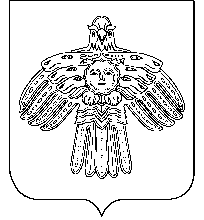 Окунев Нос» сикт овмöдчöминса Сöвет О внесении изменений и дополнений в решение Совета сельского поселения «Окунев Нос» от 29 ноября 2021 г. № 5-3/23 «Об утверждении Положения о муниципальном контроле в сфере благоустройства на территории сельского поселения «Окунев Нос»№ п/пНаименование ключевого показателяГоды и целевые (прогнозные) значения ключевых показателейГоды и целевые (прогнозные) значения ключевых показателейГоды и целевые (прогнозные) значения ключевых показателейГоды и целевые (прогнозные) значения ключевых показателей№ п/пНаименование ключевого показателя20222023202420251.Количество случаев, принесших вред здоровью человека в результате нарушения правил благоустройств территорий0000Глава сельскогопоселения «Окунев Нос»            Дуркина Л.В.